ZEDAN Strahl-Fit Intensiv vyživuje a posiluje střelku vysoce koncentrovaným propolisem a organickým extraktem z měsíčku lékařského a lze jej použít i v akutních případech.Propolis napomáhá proti rozmnožení bakterií. Bio etanol proniká hluboko do střelky. Šelak odpuzuje nečistoty a vodu. Extrakt z BIO měsíčku lékařského podporuje regeneraci.Návod k použití:Pravidelná péče: Kopyto, a zvláště střelku 1x týdně důkladně vyčistěte. Pomocí dávkovací špičky nanášejte opatrně a střídmě na střel a do střelkové rýhy. Pokud je to možné, měl by se přípravek vstřebat a nechat asi 5 minut zaschnout.Doplněk při léčebném ošetření: Používejte, jak je uvedeno výše alespoň jednou denně. Každý třetí den rýhu důkladně vyčistěte pomocí (např. ZEDAN Ekzemer) šamponu a před aplikací přípravku nechte dobře zaschnout.Složení: alkohol, šelak, voda, kaprylové/kaprinové triglyceridy, extrakt z propolisu, levandulový olej, chlorid vápenatý, chlorid draselný, extrakt z kadidlovníku, extrakt z měsíčku lékařského, extrakt z tymiánu, linalool, cinnamylalkohol, limonen, benzylalkohol.Nebezpečí 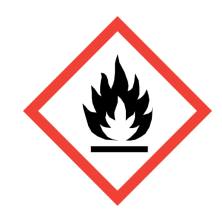 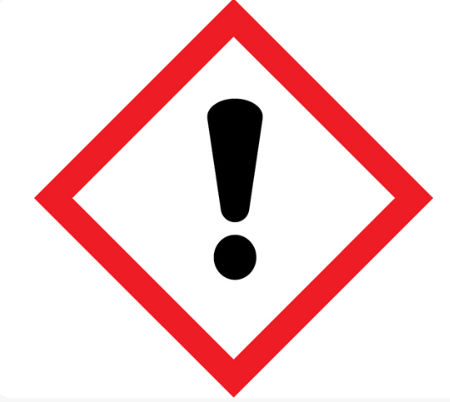 Vysoce hořlavá kapalina a páry. Způsobuje vážné podráždění očí.Bezpečnostní pokyny: Je-li nutná lékařská pomoc, mějte připravený obal nebo štítek. Chraňte před teplem, horkými povrchy, jiskrami, otevřeným ohněm a jinými zdroji zapálení. Zákaz kouření. Uchovávejte obal těsně uzavřený. Po manipulaci důkladně omyjte ruce. PŘI ZASAŽENÍ OČÍ: Několik minut opatrně oplachujte vodou. Vyjměte kontaktní čočky, jsou-li nasazeny a pokud je lze vyjmout snadno. Pokračujte ve vyplachování.Uchovávejte mimo dohled a dosah dětí. Veterinární přípravek. Pouze pro zvířata.Držitel rozhodnutí o schválení a výhradní dovozce do ČR: Ghoda s.r.o, Husinecká 10, 13000, PrahaVýrobce, exspirace, č.š.: viz obalČíslo schválení: 259-22/C100 ml